NAME: 		DATE:  	GRAMMAR WORKSHEETSINGULAR NOUNS	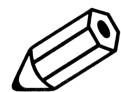 Vowels: a, e, i, o, u	Consonants: b, c, d, f, g, h, j, k, l, m, n, p, q, r, s, t, v, w, x, y, z*Note: A few nouns and adjectives begin with a vowel that have a consonant sound; for example, ‘useful’ is pronounced with a ‘y’ sound (‘yoozed’).**Note: A few adjectives and nouns begin with a silent (not pronounced) letter ‘h’ at the beginning of the word; for example, ‘hour’ and ‘honest’.Complete the sentences below with ‘a’ or ‘an’ or ‘Ø’ (no word).I have 	red bicycle. I ride it to school every day.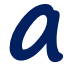  	New York is 	big city.She has 	sister and 	two brothers.Yes, that’s 	great idea!  Let’s go see 	movie tonight! 	India is a very large country.What kind of bird is that? Is it 	eagle?That’s 	easy question.Once upon 	time, 	long time ago, there was 	beautiful princess.I have 	idea!  Let’s buy 	hammer and fix the door.Tyrannosaurus Rex, or ‘T-Rex’ was 	very large dinosaur.Do you know 	Thomas? He’s 	student at our school.We need to buy 	eggs and 	bottle of orange juice.Brad Pitt is 	famous Hollywood actor.Greg has 	useful book about fixing cars.We still have to wait 	hour for the movie to begin.It’s acell phone computer treebig umbrella useful idea*It’s anumbrella eggEnglish dictionary eraserhour**